«Умножение суммы на число»Цели:Образовательная: рассмотреть правило умножения суммы на число;  содействовать формированию у учащихся осмысленного отношения к познавательной деятельности. Развивающая: способствовать развитию умения аргументировать свое мнение, умению сравнивать познавательные объекты, логического мышления, математической речи; создать благоприятный психологический климат для раскрытия потенциала каждого ребёнкаВоспитательная:  воспитывать интерес к предмету, чувство взаимовыручки                                                       Ход урока1.Организационный момент.        (СЛАЙД)Очень трудная наука Математика для вас. Но учиться в наше время Нужно каждому из нас!Математика - наука трудная. Вы готовы преодолеть трудности на пути к знаниям? Тогда пожелайте друг другу удачи и у  нас всё получится! 2. Проверка домашнего задания     Кто не выполнил домашнее задание?     Что вызвало затруднение?3. Повторение пройденного. - Начнем урок с повторения пройденного, с решения устных упражнений:На доске вы видите карточки с числами. Я буду читать задачи в стихах, а вы внимательно слушать и решать их. Называя число- ответ, вы будете сравнивать его с числами на карточках: если такое число есть - переверните карточку: там появится буква. Собрав из букв слово, вы узнаете, о каком арифметическом действии пойдёт речь на уроке.Девять пар танцуют польку.           Ну а всех танцоров сколько?(18- е)У нашей Наташки 9 кудряшек.            Сколько кудряшек у 4 Наташек?(36-н)З. У нашего Егора 7 справочников дома.    Сколько полезных книжек у 8 таких мальчишек? (56-и)4.Девять расписных матрёшек,В каждой пять дочурок-крошек.Если б дочки рядом всталиСколько б вы их насчитали?(45-ж)5.Погостивши у МаринкиТри раскрасил я картинки.А на каждой - семь зайчат Молча под кустом сидятСосчитайте без запинки Всех зайчат на трёх картинках.(21-о) 6.Мчатся тройки с бубенцами-Полюбуйтесь-ка вы сами. Сосчитать коней попросим, Если троек было восемь.(24-м) 7.Любит рыбу кот Василий 
Может съесть он в день 4 
Сколько съест он за 5 дней 
Посчитайте поскорей!(20-у)-Итак, на уроке мы будем учиться умножать. А для этого нужно хорошее знание таблицы умножения.4. Минутка чистописания.-Откройте тетради и запишите число:18 ноября.Классная работа.- Запишите самое большое число, которое можно составить из цифр 1, 0, 6, 4, так, чтобы каждая цифра входила в него только один раз   (6410).- А теперь запишите самое маленькое число, которое можно составить из этих же цифр  (1046)- Пропишите эти числа – одну строчку, чередуя их.5. Самостоятельная работа       (СЛАЙД) - На экране записаны примеры. В тетрадях  запишите только ответы (3 минуты)9*6	3*9	9*4     7*6	6*68*3	4*8	8*5     5*4	7*8Взаимопроверка.       (СЛАЙД)  6.Физминутка        (СЛАЙД)Умножали, умножали, Очень, очень мы усталиА теперь все дружно всталиРучками похлопалиНожками потопалиСядем, глубоко вздохнёмИ опять считать начнем.Упражнение на концентрацию внимания.-Посмотрите на шкаф, окно, друг на друга, улыбнитесь и тихонько садитесь. 7. Работа по теме1. Сообщение темы и цели урока.	Если ты знаешь твёрдо таблицу умножения,	То сумму на число умножишь без сомнения.- Вычисли значение произведения  (20+10)*3, заменив его суммой.Решите пример (20+20+20)+(10+10+10). Замени сложение умножением.(20+10)*3- Как называется выражение в скобках?(Сумма чисел)- Что мы делаем дальше?(Умножаем на 3)- Что получилось?(Сумму чисел  20 и 10 умножаем на число 3).- А теперь повторите, не называя чисел.(Сумму чисел  умножаем на число).- Это и есть тема нашего урока  (СЛАЙД)- Чему мы должны научиться на уроке?2. Работа по учебнику.с. 77   № 252     (коллективное выполнение с комментарием у доски.)                    Физминутка.            № 2533.Дополнительно.  Самостоятельно решить 4 примера.Реши примеры удобным способом.Вариант-1                                                       Вариант-2(2+5)х3=                                                         (3+4)х9=(8+6)х2=                                                         (2+6)х4=(4+9)х6=                                                          (7+3)х8=(5+4)х7=                                                         (8+4)х2= 8. Подведение итогов. Рефлексия - Вспомните, какие задачи мы сегодня ставили при изучении новой темы.- Как вы думаете, достигли мы цели?- Какое же правило, мы запомним с нашего урока? 1. Можно вычислить сумму и умножить её на число. 2. Можно умножить на число каждое слагаемое и полученный результат сложить. -Какая работа понравилась на уроке?-Какая работа вызвала затруднение?  -  Ребята, закрасьте ту часть круга, 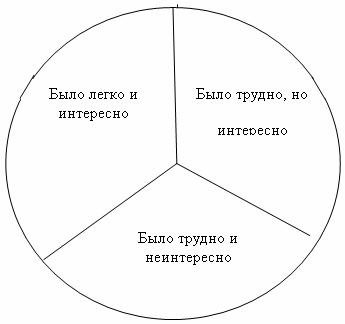 которая соответствует вашему впечатлению от урока.9.Домашнее задание: У. с.78 № 258 №257*-Вы все сегодня хорошо работали. Молодцы.             Всем спасибо!162436214518365618Умножение